Консультация для родителейРоль игрушки в жизни ребёнка!Родительской любви присуще стремление сделать ребенка счастливым, наполнить его жизнь разнообразными впечатлениями, удовлетворить возникающие потребности. Желая порадовать ребенка, взрослые дарят ему игрушки. Очень важно, чтобы этот подарок стал для малыша открытием окружающего мира, дал возможность общения с близкими людьми. Серьезное отношение родителей к игрушке, как к основному другу своих детей, - залог успеха в воспитании, умении дружить, формировании таких качеств, как доброта и сочувствие. Необходимо стремиться, чтобы ребенок дорожил игрушками.Выбор игрушки - дело непростое. Чтобы правильно выбрать игрушку ребенку, нужно знать возрастные особенности его развития, потребности в той или иной деятельности, желания, вытекающие из конкретного жизненного опыта.Уже в раннем возрасте ребенок испытывает интерес к познанию, исследованию всего, что окружает его. Эта экспериментальная деятельность, прежде всего, находит отражение в манипулировании различными предметами. Малышу необходимы игрушки яркие, звучащие, мобильные, приятные на ощупь. Они становятся посредниками в общении между ребенком и взрослым, между детьми в семье.Дети с удовольствием включают в игру мягкие игрушки, им нравится чувствовать их прикосновение пушистого меха, сопровождаемое ласковой интонацией взрослого.От простого манипулирования игрушкой ребенок постепенно переходит к выполнению ею непосредственно игровых функций: кормит куклу, возит в коляске котенка, качает медвежонка и т.п.Очень эмоционально реагируют дети на игру с куклами бибабо, к сожалению, почти забытыми в практике семейного воспитания. А ведь сколько проблем может решить эта кукла? Например, дети начинают ссориться, вдруг появляется Петрушка, как всегда задорный и смешливый. Веселое стихотворное приветствие каждому вызывает улыбки ребятишек. Петрушка хвалит детей, подчеркивает достоинство каждого, а затем он подсказывает, во что можно поиграть вместе.Эта театрализованная игра дает возможность родителям установить контакт с детьми и избежать плача, а то и драк. Ребята воспринимают такие игрушки как живые и очень эмоционально общаются с ними. Игрушка - надежный помощник в воспитании. Отношение к ней родителей - это преподаваемая ими модель отношения к окружающему миру, эмоционально понятная и наглядно доступная ребенку. Дети часто бросают игрушки на пол, а родители не придают этому значения, а ведь этот момент требует особого внимания. Нужно подсказать ребенку, что игрушка больно и обидно, потому, что её бросили. «Ты же тоже обижаешься, когда с тобой вдруг перестают играть и оставляют тебя одну. Пожалей куклу!».Общеизвестно, что в воспитании нет мелочей. Небрежного отношения к игрушкам нельзя допускать даже случайно. Иначе ребенок перестанет верить в искренность слов родителей, а значит, не сделает данное требование привычкой в своем поведении. Обращая внимание на то, что игрушки - живые друзья, надо и обращаться с ними как с живыми. Нельзя игрушечного зайку поднимать с пола за уши - «ведь ему больно». Каждая мелочь в поведении таких авторитетных для ребенка людей, как мать и отец, не остается незамеченной им.Игрушка может стать самым настоящим помощником в регулировании поведения ребенка, если взрослому удалось сформировать отношение к ней как к другу. Конечно, это весомо и значимо, но если осуждает игрушка, значимо вдвойне, ибо с ней у ребенка устанавливаются положительные эмоциональные отношения. Как спутник игры она приносит ребенку радость, удовлетворение, уверенность в себе, реализацию своих личных потребностей. Оценку поведения ребенка с помощью любимой игрушки можно эффективно использовать и в практике семейного воспитания.Нередко игрушка эффективно используется, чтобы указать ребенку на его ошибки, недостатки. Например, ребенок завтракает. Рядом с тарелкой сидит игрушечная кошка. На столе крошки, пролит чай. Взрослый подмечает: «Это с тобой кошка завтракала». Какая она неаккуратная! Посмотри, как накрошила. Ты ее, пожалуйста, научи есть аккуратно. Ведь такая грязь - это некрасиво? Как ты думаешь?» Ребенок соглашается и сразу предлагает: «Я вытру». Берет тряпку, стирает со стола. Замечание не обидело его, более того, у ребенка появилась цель - есть красиво и чисто не ради выполнения просьбы взрослого, а чтобы не подвести любимую игрушку.Игрушку можно использовать также для восстановления контакта с ребенком в конфликтной ситуации.Например, ребенок разбросал игрушки по всей комнате и упрямо отказывается их собирать. Взрослый может обратиться к любимой игрушке ребенка, сказав: «Посмотри, какой беспорядок у нас в комнате. Ведь так игрушки обидятся на свою хозяйку и однажды все убегут из нашего дома». Ребенок- свидетель обращения взрослого к любимой игрушке. Он подумал и вдруг говорит: «Я сейчас все уберу».Жизнь детей неотделима от игры. Все другие виды деятельности гармонично вплетаются в нее, создавая предпосылки для формирования личности. Именно через игру можно эффективно влиять на разностороннее развитие ребенка. С этой целью уже в раннем детстве нужно научить ребенка использовать в своей деятельности самые разнообразные игрушки: дидактические (мозаику, пирамидки, лото), строительные материалы, игрушки для театрализованной деятельности (пластмассовые или резиновые в виде персонажей известных ребенку сказок, а также куклы бибабо), музыкальные, моторные (мячи разного размера, игрушки на колесах, а также спортивный инвентарь). Большие возможности для разнообразных игр создает домашний спортивный комплекс, овладеть которым помогают детям родители. Нельзя забывать и об изобразительной деятельности малышей. Бумага, краски, карандаши, мелки, фломастеры, пластилин должны использоваться ребенком под руководством взрослого. Все эти игрушки и атрибуты деятельности могут стать любимыми, если позаботиться о формировании интереса к ним.Чтобы вести серьезную воспитательную работу с помощью игрушек, необходимо выделить в доме место для игрового уголка. Он поможет формировать у ребенка такие качества, как аккуратность, самостоятельность, ответственность, эстетический вкус. Первой и самой важной обязанностью малыша по дому должно быть поддержание порядка в игрушечном хозяйстве.Проявление любви к своим игрушкам, заботы о них - это первые ростки ценных качеств характера.Подарить ребенку игрушку - это значит подарить ему радость общения, радость познания мира, удовлетворение от реализации творческих возможностей своего «я».Нередко перед современными родителями встает вопрос, видя то разнообразие игрушек в магазине, а как выбрать нужную игрушку для моего ребенка? Какой она должна быть, чтобы он увлеченно играл с ней?И тут на помощь приходят советы педагогов-психологов. Они напоминают нам, родителям, что:1. Каждая игрушка рассчитана на определенный возраст. Если ребенка 2-3 лет вполне удовлетворит машинка с нарисованными на ней частями, то ребенку 6-7 лет играть с такой машинкой будет неинтересно.2. Чем младше ребенок, тем крупнее должен быть материал для строительных игр. В возрасте 6-7 лет крупный строительный материал обязательно надо дополнить мелким.3. Ребенок не играет всеми игрушками сразу, поэтому время от времени убирайте некоторые из них. Когда эти игрушки появятся снова, он будет рад им, как новым.4. Прежде чем покупать игрушку, подумайте, какую пользу она может принести. У подвижного ребенка, безусловно, должны быть спортивные мячи, скакалки и т.д., но ему также необходимы игрушки, которые воспитывают усидчивость, сосредоточенность (мозаика, пазлы, конструкторы, всевозможные наборы ручного труда).5. Приобретая игрушки, учитывайте склонности детей, но не всегда руководствуйтесь только их интересами. Предлагая ребенку разные игрушки, мы пробуждаем у него разнообразные интересы.6. Необходимо научить ребенка «пользоваться» игрушками. Лучшие игрушки те, которые можно комбинировать всякий раз по-новому. Это куклы и разные комплекты к ним, мебель, посуда, 2-3 машинки различного назначения, игрушки-животные, строительный материал, конструкторы, наборы для тематических игр: «Парикмахерская», «Доктор», «Маленькой хозяйке», «Учись шить», «Сделай сам» и многие другие.7. Внимательно присмотритесь, как играет ваш ребенок. Если он просто перекладывает игрушки с места на место, помогите ему организовать игру.Чаще играйте вместе с детьми.Но как часто приходится слышать от взрослых: «Господи, ну и игры...». Нам не нравится, как и во что играют современные дети? Что же, это повод для размышлений. Только менять надо не их игры, игра - всего лишь отражение того содержания, которым наполнены их души. Менять надо их жизнь...То, что мы видим в играх наших детей - это отражение того мира, который мы, взрослые, им «подарили».Когда взрослый играет с ребенком, то, безусловно, уделяет ему внимание. Когда взрослый играет в то, что ребенок ему предложил, взрослый показывает ребенку, как он ему интересен, и на сколько высоко он оценивает его способности, раз вы, такой взрослый и умный, следуете его плану игры и выполняете то, что он просит.Чем больше взрослый будет подражать ребенку, тем больше ребенок будет подражать взрослому. Способность к подражанию, имитации - одна из важнейших составляющих способности к обучению, а у одаренных детей эта способность особенно развита. Кроме того, имитируя игру ребенка, играя в то, во что хочет он, взрослый много о ребенке узнает. А это не только пойдет на пользу вашим отношениям, но и, возможно, поможет заметить (особенно папам), что малыш, несмотря на свой юный возраст, намного интересней, чем казалось со стороны.То, что дети сегодня играют иначе, чем мы, и есть одно из проявлений общей особенности современного мира.Каждый день появляются новые технологии, игрушки и игры, новые модели поведения и сферы, где их можно применить. Представления о том, что хорошо и что плохо, социальные роли и стили жизни сегодня крайне многообразны и динамичны. Человеку не только необходимо воспринимать все это многообразие, но и постоянно делать выбор.Игра готовит детей к жизни в хаотическом и сложном мире будущего. Игра может помочь детям развить способности, необходимые для того, чтобы подготовленными встретить сложные задачи хаотического и сложного мира будущего. Игры помогают исследовать мир, учат взаимодействовать с ним, ухватывать фрагменты в его течении и соединяться с ними.Ребенок проигрывает несколько сюжетов одновременно, причем истоки их лежат в разных ценностных, культурных и смысловых плоскостях. Он удерживает в памяти и осуществляет сразу несколько ролей, вкладывает один сюжет в другой, причудливо переплетает разные истории и свободно путешествует по ним.Есть мнение, что игра - вещь полезная, игра со взрослыми - вещь очень полезная, игра с родителями - вещь особо полезная.Необходимо дать нашим детям внимание, участие, себя в качестве партнера по игре - если они этого захотят. Получить от ребенка приглашение в свою игру - знак величайшего доверия.Необходимо чаще думать, какими красками мы рисуем их детство - ведь оно полностью в наших руках.В первые дни жизни  малыш знакомится с новым для него миром через общение с мамой, слушая ее голос, ощущая ее нежные прикосновения.  Затем мама знакомит его с первыми игрушками: погремушками, подвесками, резиновыми кольцами и т.д. Они привлекают малыша своей яркостью, вызывая желание взять в руки, потрясти, извлечь звуки.После полугода, когда малыш уже уверенно сидит, наступает время детских развивающих игрушек. Это всевозможные мячики; резиновые игрушки разных видов (животные, пупсы, сказочные персонажи с четко прорисованными деталями лица); коробочки-стаканчики, которые можно вкладывать друг в друга, насыпать и высыпать из них, например, песок или крупу; пирамидки, кубики. Родителям необходимо следить за чистотой игрушек, т.к. ребенок в этом возрасте все пробует «на зубок» - это один из способов познания мира малышом.От года до трех лет малыш, научившись ходить, получает большую самостоятельность, начинает проявлять интерес не только к детским играм и игрушкам, но и к предметам, которыми пользуются взрослые. Старайтесь не провоцировать лишний раз своего малыша на «подвиги», уберите от него подальше книги, документы, бьющуюся посуду, косметику и бытовую химию, острые и мелкие предметы. Подарите ему мягкую игрушку, которая станет ему другом,  вместе  с которой так приятно засыпать. В этот период малыша уже следует приучать к определенному порядку.Поставьте коробку, пусть это будет домик для игрушек, в который они должны возвращаться после игры, научите ребенка убирать их туда.Примерно к трем годам малыш начинает понимать назначение окружающих его предметов.  Детские игры и игрушки помогут ему лучше усвоить, что лопатка предназначена для того, чтобы ей копали, а стул нужен для того, чтобы сидеть. В этот период  роль игрушек в жизни ребенка возрастает, а значит необходимо грамотно их подбирать. Это могут быть наборы игрушечной мебели и посуды, всевозможные конструкторы, пирамидки более сложных конструкций, матрешки и т.д. Куклы, машинки и игрушечные животные теперь нужны большольшего размера.С трехлетнего возраста обычно дети начинают осваивать и настольные развивающие игры.К четырем – пяти годам ребенку уже доступны практически все виды детских игр и игрушек, с которыми он сам разыгрывает различные действа. В это время уже четко видно, что мальчики предпочитают играть с машинками и солдатиками, а девочки – с куклами и кукольными принадлежностями. Но детские развивающие игрушки и игры, такие как мозаика, домино, лото и т.п. интересны всем.У шестилетних детишек проявляется стремление сделать что-то своими руками: слепить, склеить, сшить, поэтому родителям надо обеспечить малышей различным материалом для творчества.Помимо готовых детских игр и игрушек, купленных в магазине и имеющих конкретное функциональное назначение, есть еще так называемые предметы-заместители. К ним относятся различные лоскутки, коробки, маленькие кусочки дощечек, палочки и т.д. Казалось бы, обычный хлам, но для ребенка эти вещи имеют огромное значение. Ведь именно с помощью них он учится фантазировать, видеть перспективу, а заодно и учится говорить – ведь нарекая обычную палочку волшебной, или видя в ней меч, лопатку, поварешку, ребенок вынужден проговаривать ее новое назначение. Такие многофункциональные игрушки должны присутствовать в арсенале малыша примерно с двух лет, когда у него начинается активное развитие речи.Родителям важно помнить, что какими бы замечательными ни были  детские развивающие игрушки, их не должно быть слишком много. Иначе ребенку сложно будет выбрать, чем поиграть. И еще один  существенный момент: роль игрушек в развитии ребенка, конечно, очень велика, но гораздо больше для малыша значит внимание близких людей. Играя вместе с ребенком, вы можете легко научить его многим вещам, справиться с некоторыми капризами.Воспитание ребенка – это большой труд, но вместе со своим малышом растете и вы, приобретая новый опыт, делая для себя новые открытия.Принимая участие в играх малыша, находясь рядом с ним, научите его быть человеком среди игрушек, и тогда он станет настоящим Человеком среди людей.Подготовила-  Мочалова В.М. -воспитатель МКДОУ ДС №1С появлением в семье ребенка сразу же возникает вопрос о приобретении игрушек. И действительно, игрушки в жизни ребенка играют большое значение: посредством игр малыш знакомится с окружающим миром, учится общаться, приобретает первые навыки поведения в различных жизненных ситуациях, развивает мелкую моторику рук, воображение.

Но не стоит сломя голову бежать в магазин и скупать яркие, привлекающее внимание игрушки, да и понадобятся они не с первых минут жизни, у молодых родителей будет несколько месяцев для того чтобы осознать всю серьёзность подхода к приобретению игрушек и сориентироваться среди изобилия предложений. 
Игрушка должна отвечать нескольким требованиям: быть эстетичной и обязательно должна соответствовать возрасту вашего ребенка, вызывать желание общаться с ней. Процесс игры должен вызывать положительные эмоции у ребенка. Всегда надо обращать внимание, из какого материала сделана игрушка, на качество изготовления. Никогда не забывайте, что игрушка должна быть не только красивой, яркой и привлекательной, но в первую очередь безопасной. Игрушки для самых маленьких детей не должны иметь мелких деталей, острых граней. Ведь маленький следопыт первое что сделает, взяв игрушку в руки, потянет её в рот - об этом важно помнить всегда.

В первые месяцы жизни малышу необходимы погремушки, подвески, они должны находиться в поле зрения, быть яркими и привлекательными. По мере роста ребенка надо добавлять предметы, которыми можно стучать, кидать, предметы, передающие внешний облик животных и птиц, постепенно вводить интеллектуально развивающие игрушки (кубики, пирамидки, вкладыши), развивающие моторику и движение (шары, мячи). 

Во второй-третий годы жизни взрослый становится образцом предметных действий - необходимы игрушки предлагающие действие (лопатки, грабельки, кукольная утварь). Ребенок начинает усваивать назначение предметов, игрушечное отображение реальной жизни поможет ребенку освоиться в коллективе. 

В четыре-пять лет интерес вызывают всевозможные наборы, ребенок начинает придумывать игры с ними. В этом возрасте предпочтения у мальчиков и девочек начинают делиться, становятся доступны все виды игрушек. К шести годам у детей просыпается интерес к конструированию и моделированию, соответственно необходимы всевозможные мозаики.

Помимо готовых игрушек с 2-3 лет в обиходе ребенка появляются коробочки, лоскуточки ткани, палочки – хлам с точки зрения взрослых, однако для ребенка это очень важные вещи, которые являются материалом для творчества и развития фантазии.

В доме, должно быть выделено место для игр и хранения игрушек. Ребенок должен знать, где лежит каждая игрушка. Иногда нужно проверять, всеми ли игрушками играет ребенок, если некоторые давно не участвуют в игре, тогда их нужно спрятать на время. Уборку в своем уголке ребенок необходимо приучать делать самому. И самое важное - играть ребенка необходимо учить. И роль учителей лежит на вас, родители! Роль игрушки в жизни ребёнка!Нам нравится дарить детям игрушки! Как правило, мы делаем это слишком часто. Заходим в большие магазины детских товаров, на ярмарки, сайты, предлагающие  игрушки, с удовольствием выбираем вместе с остальными, такими же азартными родителями… Но время от времени ловим себя на мысли, что наш вкус (выбор) несколько усреднен, что мы не удержались и опять пошли на поводу у рыночного предложения. С одной стороны – логично, но давайте попробуем взглянуть с другой стороны…Не так давно территория детства являла собой нечто очень глубокое, частное, семейное. Спрос и предложения были неявные. К примеру, есть мастер – есть игрушки, их покупают. Нет матера - не велика нужда - дети охотно играют настоящими предметами, друг с другом, в какую-нибудь совершенную безделицу!Игрушками не баловали. Ведь по сути, игрушка дает досуг, погружение в кукольный мирок, откуда ребенка не так просто вернуть к каким-либо делам, к голосу мамы. С этим сталкивались все родители. А вы задумывались когда-нибудь, что чем больше в доме мамы, тем меньше нужно игрушек? Зачем они, если дети вместе с мамой и по дому, и по саду, и на кухне заняты интересными важными делами? Другой момент, когда мама оставляет куколку вместо себя, а сама отлучается по каким-либо делам. Тогда ребенок играет с этой куклой по «маминой модели» так, как воспитывается мамой сам. А это уже совсем другое дело.Собственно, вот мы и подошли к главным вопросам нашего разговора: зачем вообще игрушка? Какова ее роль? Вроде как понятно, роль - скрасить досуг. А если у ребенка нет досуга - если он всегда при родителях и при делах - выходит и не нужна ему игрушка вовсе? Но в том и дело, что мы не можем быть рядом постоянно, не может все время, без исключения, привлекать детей к настоящей действительности. Сдается, даже первобытный человек такими полномочиями не располагал. Так или иначе, дети во все времена бывали хоть сколько-то самостоятельными.По различным причинам мы предоставляем детям возможность пообходиться - поиграть без нас. И тогда обязательно встает вопрос: если ребенок не с нами - то с кем или с чем он? Есть ли такие игрушки, что  возьмут воспитание ребенка на себя, словно наши доверенные? Причем, со всей ответственностью: разовьют ум, научив вниманию и  понятливости, а тело - ловкости и координации. Такие игрушки, что ни на миг не выпустят ребенка из поля человечности, нравственности? Найдутся ли такие вещицы, что подскажут малышу о скрытом, неочевидном, загадочном, что свойственно этому миру? Подскажут, как быть если не все просто? Создано ли что-либо такое, что не упустит ребенка в другую систему координат: в одиночество, эгоизм, черствость, нравственную немоту и глухоту? И, наконец, есть ли такие "посредники", что позволят нам самим мягко вернуться к детям, научат нас детскому слову, разовьют общий язык?Если смотреть в основу: человеку нужен человек. Человеку необходимы родительские качества - иначе он остается одинок. Мир многогранен, парадоксален и зачастую  драматичен, но мы несем свое родительское тепло в ладонях, мы растим наших детей  - что бы вокруг не происходило. По сути, нам достаточно и своих сил. Но все же детские игрушки - наши верные помощники. Без них гораздо труднее. Родительская ответственность и радость ребенка - вот, что такое правильная игрушка.В такой игрушке заложена огромная гордость времен, она естественна и природна. Дерево, металл, стекло - важнейшие подарки для человечества! Шерсть, хлопок, лен - древнейшая культура. Краски того спектра, что и в первобытных пещерах: оттенки трав,  коры, минералов. Вещи, несущие эти качества, поражают изысканностью форм. Руки  ценят жизненное тепло дерева, холод и прихотливость металла, гладкость стекла. В наших играх участвует солнце, ветер, есть огонь и вода - все лучшие сокровища мира.И еще непременное условие наших игрушек - качество. Для детей оно должно быть, как и  для взрослых - только лучшим. Так говорят на фабриках игрушек, которые представлены на этом сайте. Конечно, их не так много, как в популярных магазинах (в том числе интернет-магазинах) детских игрушек, но все они очень достойны и любимы, словно друзья. Поверьте, у нас нет ни одного "проходного", случайного персонажа. Каждого из них можно искренне принять в свое сердце и это чувство не омрачится отчуждением.Любите своих детей, проводите с ними как можно больше общего времени и в делах, и в досуге. Как можно полезнее проводите время! Почти не нуждайтесь в игрушках! Пусть в вашем доме их будет не так уж много, но пусть они будут прекрасны!Иногда о каком-нибудь незначительном, пустячном деле говорят: «А! Это просто игрушки!» Игрушки - пустяк? Что ж, пусть те, кто так считает, попробуют представить, что все игрушки вдруг исчезли с лица земли. Растаяла погремушка в руках у малыша, на глазах у хозяек испарились миллионы кукол в любовно сшитых платьицах, ребята во дворе остались без мячиков и скакалок, исчезли уютные плюшевые медведи, опустели полочки с нарядными матрешками и забавными статуэтками из Гжели и Дымкова, не стало кукольных театров...«Мир стал бы скучным и безрадостным!» - воскликните вы и будете правы.Но дело не только в этом. Игрушки запечатлели в себе историю человечества. Они - ее очевидцы и свидетели.Если проследить за изменениями куклы, мы увидим, как человек взрослел. Изделия народных промыслов расскажут об отношениях человека с природой, о его понимании прекрасного и даже о национальном характере. Армии оловянных солдатиков - о сражениях всех веков и народов. Машинки, корабли и самолеты - о развитии технической мысли. Механические игрушки - свидетельство ума и изобретательности человека-творца.А еще игрушки - воспитатели, учителя и наставники. Погремушки, пирамидки, матрешки, кубики знакомят малышей с понятием формы, цвета, величины и числа, развивают движение и слух. Спортивные игрушки развивают координацию, силу, ловкость, глазомер. Конструкторы, головоломки - интеллект и воображение. И этот перечень можно продолжать еще и еще.Некоторые игрушки создаются настоящими мастерами-художниками. Тогда они становятся произведением искусства.Вот такая это серьезная вещь - игрушка! И в то же время сама веселая! Не зря же игрушки в старину называли «потехами», а еще «балясами» да «тарарушками», что так и переводится - веселые, сказочные, забавные.И серьезная, и забавная?! Да, эти игрушки вообще не перестают удивлять. Они полны сюрпризов и неожиданностей.«Скажи мне - чем ты играешь, и я скажу тебе - кто ты» - так можно было бы переиначить известную поговорку. В самом деле, если проследить судьбы русских императоров и сопоставить их с тем, во что они играли в детстве, получается удивительная картина.У самого знаменитого из русских царей-императоров, Петра I, было столько игрушек, что можно позавидовать. На своё первое день рождения крошка-царевич получил замечательного коня на колесиках. На два года Петру Великому подарили качели на веревках и маленькую, но настоящую карету, в которую запрягали пони. Но больше всего мальчик любил военные игрушки.Времена были трудные. Россия постоянно с кем-нибудь воевала, поэтому царевича с малых лет приучали к ратному делу. Игрушечное оружие для маленького воина заказывали в неимоверных количествах.Конечно, он забавлялся им не в одиночестве. В играх Петра участвовало множество его друзей - дворянских сыновей. Он вооружал их пищалями, пистолями, луками.И разыгрывались бои. Оружие, хотя и было игрушечным, но настолько точно имитировало настоящее, что эти игры были не безопасны.Еще мальчиком Петр устроил в селе Преображенском под Москвой особый полк, к которому позже прибавил еще один - в селе Семеновском. Со временем эти «потешные» игрушечные полки превратились в первые и главные полки русской гвардии.Став взрослыми, Петр I и его друзья детства держали немало крупных военных побед. Кстати, славный Российский флот начался с ботика, которым будущий император также забавлялся в детстве.А вот будущему русскому императору Петру III, очень не повезло. Его отец- герцог Голштинский — воспитывал его в чрезмерной строгости.Игрушек у него не было, а были наказания и муштра. Только в 14 лет, когда к власти пришла его тетка Елизавета Петровна, он получил первые игрушки.Дорвавшись наконец до замечательных игрушек, подросток, которого до сих пор воспитывали как взрослого, решил остаться ребенком навсегда. С этого времени он только и делал, что играл, и ничем больше не интересовался. Даже женившись, он продолжал играть в куклы - их выписывали для него из стран Европы, Китая и Индии. Все это кончилось дворцовым переворотом: заигравшегося царя свергли, а императрицей стала его жена Екатерина II.Еще у одного будущего императора Александра III игрушек было много, и при этом они заметно отличались от забав его предшественников. Во-первых, они были простыми. Во-вторых - мирными. В-третьих, русскими. Было, конечно, оружие, барабаны и солдатики. Но жили в его детской комнате также и народный любимец Петрушка, добродушный медведь, веселый, сказочный Иван-дурак. Первым из предыдущих российских императоров этот Александр воспитывался не в немецком духе, как это было принято в императорских семьях, а в русском.Известно, что Александр III царствовал 14 лет. Он не думал об очередных завоеваниях и не ссорился с соседними государствами. Годы его правления были для России довольно мирными, в стране развивались промышленность и сельское хозяйство.Игрушки готовят детей к взрослой жизни.Дети простого народа играли фигурками животных, самодельным оружием - луком и стрелами, игрушечным плугом, сохой и бороной... Из них вырастали скотоводы, охотники и земледельцы. Крестьянские девочки пеленали своих простеньких куколок и сами шили для них одежду. Им предстояло стать многодетными мамами и хозяйками дома.Время не стоит на месте, дни сменяются годами, одно поколение другим, игрушки также меняются, но все по-прежнему с первых дней жизни ребенка занимают значительное место в его деятельности, помогают развиваться и самоутверждаться формирующейся личности. Будут ли рядом сребенком любимые игрушки, которые станут самыми настоящими друзьями, помогут сформировать доброе и деятельное отношение к окружающему миру, зависит от того, понимают ли родители эту важнейшую проблему.Родительской любви присуще стремление сделать ребенка счастливым, наполнить его жизнь разнообразными впечатлениями, удовлетворить возникающие потребности. Желая порадовать ребенка, взрослые дарят ему игрушки. Очень важно, чтобы этот подарок стал для малыша открытием окружающего мира, дал возможность общения с близкими людьми. Серьезное отношение родителей к игрушке, как к основному другу своих детей, - залог успеха в воспитании, умении дружить, формировании таких качеств, как доброта и сочувствие. Необходимо стремиться, чтобы ребенок дорожил игрушками, никогда не согласился бы обменять их на другие, новые и красивые. Через игрушку нужно помочь ребенку прочувствовать известную народную мудрость: «Старый друг лучше новых двух».Выбор игрушки - дело непростое. Чтобы правильно выбрать игрушку ребенку, нужно знать возрастные особенности его развития, потребности в той или иной деятельности, желания, вытекающие из конкретного жизненного опыта.Уже в раннем возрасте ребенок испытывает интерес к познанию, исследованию всего, что окружает его. Эта экспериментальная деятельность прежде всего находит отражение в манипулировании различными предметами. Малышу необходимы игрушки яркие, звучащие, мобильные, приятные на ощупь. Они становятся посредниками в общении между ребенком и взрослым, между детьми в семье.Дети с удовольствием включают в игру мягкие игрушки, им нравится чувствовать их прикосновение пушистого меха, сопровождаемое ласковой интонацией взрослого.От простого манипулирования игрушкой ребенок постепенно переходит к выполнению ею непосредственно игровых функций: кормит куклу, возит в коляске котенка, качает медвежонка и т.п.Очень эмоционально реагируют дети на игру с куклами бибабо, к сожалению, почти забытыми в практике семейного воспитания. А ведь сколько проблем может решить эта кукла? Например, дети начинают ссориться, вдруг появляется Петрушка, как всегда задорный и смешливый. Веселое стихотворное приветствие каждому вызывает улыбки ребятишек. Петрушка хвалит детей, подчеркивает достоинство каждого, а затем он подсказывает, во что можно поиграть вместе. Эта театрализованная игра дает возможность родителям установить контакт с детьми и избежать плача, а то и драк. Ребята воспринимают такие игрушки как живые и очень эмоционально общаются с ними.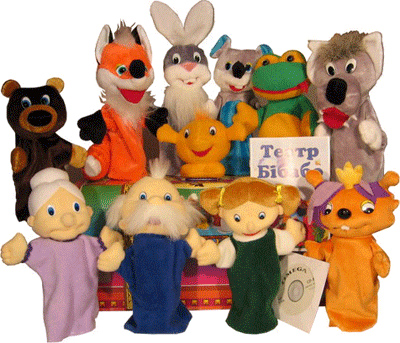 Игрушка - надежный помощник в воспитании. Отношение к ней родителей - это преподаваемая ими модель отношения к окружающему миру, эмоционально понятная и наглядно доступная ребенку. Дети часто бросают игрушки на пол, а родители не придают этому значения, а ведь этот момент требует особого внимания. Нужно подсказать ребенку, что игрушка больно и обидно, потому что её бросили. «Ты же тоже обижаешься, когда с тобой вдруг перестают играть и оставляют тебя одну. Пожалей куклу!».Общеизвестно, что в воспитании нет мелочей. Небрежного отношения к игрушкам нельзя допускать даже случайно. Иначе ребенок перестанет верить в искренность слов родителей, а значит, не сделает данное требование привычкой в своем поведении. Обращая внимание на то, что игрушки - живые друзья, надо и обращаться с ними как с живыми. Нельзя игрушечного зайку поднимать с пола за уши - «ведь ему больно». Каждая мелочь в поведении таких авторитетных для ребенка людей, как мать и отец, не остается незамеченной им.Игрушка может стать самым настоящим помощником в регулировании поведения ребенка, если взрослому удалось сформировать отношение к ней как к другу. Конечно, это весомо и значимо, но если осуждает игрушка, значимо вдвойне, ибо с ней у ребенка устанавливаются положительные эмоциональные отношения. Как спутник игры она приносит ребенку радость, удовлетворение, уверенность в себе, реализацию своих личных потребностей. Оценку поведения ребенка с помощью любимой игрушки можно эффективно использовать и в практике семейного воспитания.Нередко игрушка эффективно используется, чтобы указать ребенку на его ошибки, недостатки. Например, ребенок завтракает. Рядом с тарелкой сидит игрушечная кошка. На столе крошки, пролит чай. Взрослый подмечает: «Это с тобой Муська завтракала». Какая она неаккуратная! Посмотри, как накрошила. Ты ее, пожалуйста, научи есть аккуратно. Ведь такая грязь - это некрасиво? Как ты думаешь?» Ребенок соглашается и сразу предлагает: «Я вытру». Берет тряпку, стирает со стола. Замечание не обидело его, более того, у ребенка появилась цель - есть красиво и чисто не ради выполнения просьбы взрослого, а чтобы не подвести любимую игрушку.Игрушку можно использовать также для восстановления контакта с ребенком в конфликтной ситуации. Например, ребенок разбросал игрушки по всей комнате и упрямо отказывается их собирать. Взрослый может обратиться к любимой игрушке ребенка, сказав: «Посмотри, какой беспорядок у нас в комнате. Ведь так игрушки обидятся на свою хозяйку и однажды все убегут из нашего дома». Ребенок- свидетель обращения взрослого к любимой игрушке. Он подумал и вдруг говорит: «Я сейчас все уберу».Жизнь детей неотделима от игры. Все другие виды деятельности гармонично вплетаются в нее, создавая предпосылки для формирования личности. Именно через игру можно эффективно влиять на разностороннее развитие ребенка. С этой целью уже в раннем детстве нужно научить ребенка использовать в своей деятельности самые разнообразные игрушки: дидактические (мозаику, пирамидки, лото), строительные материалы, игрушки для театрализованной деятельности (пластмассовые или резиновые в виде персонажей известных ребенку сказок, а также куклы бибабо), музыкальные, моторные (мячи разного размера, игрушки на колесах, а также спортивный инвентарь). Большие возможности для разнообразных игр создает домашний спортивный комплекс, овладеть которым помогают детям родители. Нельзя забывать и об изобразительной деятельности малышей. Бумага, краски, карандаши, мелки, фломастеры, пластилин должны использоваться ребенком под руководством взрослого. Все эти игрушки и атрибуты деятельности могут стать любимыми, если позаботиться о формировании интереса к ним.Чтобы вести серьезную воспитательную работу с помощью игрушек, необходимо выделить в доме место для игрового уголка. Он поможет формировать у ребенка такие качества, как аккуратность, самостоятельность, ответственность, эстетический вкус. Первой и самой важной обязанностью малыша по дому должно быть поддержание порядка в игрушечном хозяйстве.Проявление любви к своим игрушкам, заботы о них - это первые ростки ценных качеств характера.Подарить ребенку игрушку - это значит подарить ему радость общения, радость познания мира, удовлетворение от реализации творческих возможностей своего «я».Нередко перед современными родителями встает вопрос, видя то разнообразие игрушек в магазине, а как выбрать нужную игрушку для моего ребенка? Какой она должна быть, чтобы он увлеченно играл с ней?И тут на помощь приходят советы педагогов-психологов. Они напоминают нам, родителям, что:1. Каждая игрушка рассчитана на определенный возраст. Если ребенка 2-3 лет вполне удовлетворит машинка с нарисованными на ней частями, то ребенку 6-7 лет играть с такой машинкой будет неинтересно.2. Чем младше ребенок, тем крупнее должен быть материал для строительных игр. В возрасте 6-7 лет крупный строительный материал обязательно надо дополнить мелким.3. Ребенок не играет всеми игрушками сразу, поэтому время от времени убирайте некоторые из них. Когда эти игрушки появятся снова, он будет рад им, как новым.4. Прежде чем покупать игрушку, подумайте, какую пользу она может принести. У подвижного ребенка, безусловно, должны быть спортивные мячи, скакалки и т.д., но ему также необходимы игрушки, которые воспитывают усидчивость, сосредоточенность (мозаика, пазлы, конструкторы, всевозможные наборы ручного труда).5. Приобретая игрушки, учитывайте склонности детей, но не всегда руководствуйтесь только их интересами. Предлагая ребенку разные игрушки, мы пробуждаем у него разнообразные интересы.6. Необходимо научить ребенка «пользоваться» игрушками. Лучшие игрушки те, которые можно комбинировать всякий раз по-новому. Это куклы и разные комплекты к ним, мебель, посуда, 2-3 машинки различного назначения, игрушки-животные, строительный материал, конструкторы, наборы для тематических игр: «Парикмахерская», «Доктор», «Маленькой хозяйке», «Учись шить», «Сделай сам» и многие другие.7. Внимательно присмотритесь, как играет ваш ребенок. Если он просто перекладывает игрушки с места на место, помогите ему организовать игру.Чаще играйте вместе с детьми.Но как часто приходится слышать от взрослых: «Господи, ну и игры...». Одни играют в монстров, которых сами же боятся, другие - в какие-то пошлые романы... В детских играх больше никто не воспитывает детей, не готовит старые добрые обеды, не занимается уборкой и стиркой, даже не ходит в магазин... Свадьбы, разводы, брань... Рэкет, торговля, договоры... Из привычного - только «доктор» ...Нам не нравится, как и во что играют современные дети? Что же, это повод для размышлений. Только менять надо не их игры, игра - всего лишь отражение того содержания, которым наполнены их души. Менять надо их жизнь...То, что мы видим в играх наших детей - это отражение того мира, который мы, взрослые, им «подарили». Это мы так разговариваем друг с другом, так укладываем их спать, это мы создаем и смотрим такие телепередачи и видеофильмы, это м покупаем для них такие игрушки...Мир игр детей бесконечно разнообразен - как и мир окружающих их взрослых. Давайте же наконец найдем в себе мужество увидеть в их играх отражение своей реальной взрослой жизни.Современные исследования показывают: большинство родителей замечают, что их дети-дошкольники играют иначе, чем они сами играли в детстве. Однако взрослые не очень хорошо разбираются в содержании этих игр и не уверены, что хотели бы играть в них в своем детстве.И вот ребенок предлагает вам поиграть с ним неизвестно во что и быть при этом неизвестно кем. Что же делать взрослым? Варианта, как минимум, три:* Научить их играть по-нашему («Здравствуйте, здравствуйте, а я к вам в магазин пришла». - Очень приятно, вот у нас сколько всего есть» и т.п.). Это мы на сегодняшний день в основном и делаем.* Научиться играть, как они. Это мы делаем редко.* По возможности, сделать и то, и другое и посмотреть, что получится. Это мы делаем очень редко.Какой из вариантов выбрать и как поступить - решать родителям. Но надо помнить, что дети очень любопытные, и мы, взрослые, им ужасно интересны! Они копируют наши жесты и слова, им интересно все, что происходит в нашей жизни, они обращаются к нам за советом и помощью. Наше внимание для них - чуть ли не самая большая ценность в жизни.Когда взрослый играет с ребенком, то, безусловно, уделяет ему внимание. Когда взрослый играет в то, что ребенок ему предложил, взрослый показывает ребенку, как он ему интересен, и на сколько высоко он оценивает его способности, раз вы, такой взрослый и умный, следуете его плану игры и выполняете то, что он просит.Чем больше взрослый будет подражать ребенку, тем больше ребенок будет подражать взрослому. Способность к подражанию, имитации - одна из важнейших составляющих способности к обучению, а у одаренных детей эта способность особенно развита. Кроме того, имитируя игру ребенка, играя в то, во что хочет он, взрослый много о ребенке узнает. А это не только пойдет на пользу вашим отношениям, но и, возможно, поможет заметить (особенно папам), что малыш, несмотря на свой юный возраст, намного интересней, чем казалось со стороны.То, что дети сегодня играют иначе чем мы, и есть одно из проявлений общей особенности современного мира.Каждый день появляются новые технологии, игрушки и игры, новые модели поведения и сферы, где их можно применить. Представления о том, что хорошо и что плохо, социальные роли и стили жизни сегодня крайне многообразны и динамичны. Человеку не только необходимо воспринимать все это многообразие, но и постоянно делать выбор.Игра готовит детей к жизни в хаотическом и сложном мире будущего. Игра может помочь детям развить способности, необходимые для того, чтобы подготовленными встретить сложные задачи хаотического и сложного мира будущего. Игры помогают исследовать мир, учат взаимодействовать с ним, ухватывать фрагменты в его течении и соединяться с ними.Ребенок проигрывает несколько сюжетов одновременно, причем истоки их лежат в разных ценностных, культурных и смысловых плоскостях. Он удерживает в памяти и осуществляет сразу несколько ролей, вкладывает один сюжет в другой, причудливо переплетает разные истории и свободно путешествует по ним.Мир изменился, а вот функции игры - подготовка к адаптации в этом мире - осталась.И сейчас в традиционную игру в «магазин» дети по-прежнему играют с удовольствием, особенно если им её предложит взрослый и поставит специальную задачу - играть медленно, последовательно, «как надо». Дети прекрасно с этим справятся. Ну, а если такой задачи не ставить, то скорей всего, они просто усложнят игру, включив в неё новые сюжеты, например, сзабежавшими в магазин грабителями, залетевшими космическими героями и т.д.Есть мнение, что игра - вещь полезная, игра со взрослыми - вещь очень полезная, игра с родителями - вещь особо полезная.Необходимо дать нашим детям внимание, участие, себя в качестве партнера по игре - если они этого захотят. Получить от ребенка приглашение в свою игру - знак величайшего доверия. На эту суверенную землю его мыслей и чувств взрослые должны ступать осторожно.Необходимо почаще думать, какими красками мы рисуем их детство - ведь оно полностью в наших руках, мы отвечаем за то, какой она будет - эта страна, из которой они потом выйдут в жизнь творить её по образу и подобию этого, в детстве впитанного мира.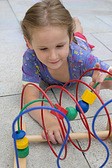 Принимая участие в играх малыша, находясь рядом с ним, научите его быть человеком среди игрушек, и тогда он станет настоящим Человеком среди людей.10.01.2013, 23:32Развитие богатого эмоционального мира ребёнка немыслимо без игрушек. Именно они позволяют ребёнку выразить свои чувства, исследовать окружающий мир, учат общаться и познавать себя. Вспомните свои любимые игрушки! Это не обязательно дорогие и шикарные куклы и машины. У кого-то это невзрачный мишка, переданный по наследству мамой, малюсенький пупсик с огромным количеством немыслимых нарядов из тюля ит.д. Выбор игрушек для ребёнка – очень важное и серьёзное дело. Только сам ребёнок способен выбрать из огромного количества игрушек именно то, что ему необходимо. Этот выбор внутренне обусловлен теми же эмоциональными побудителями, что и выбор взрослыми друзей и любимых.

У каждого ребёнка должна быть такая игрушка, которой он может пожаловаться, которую поругает и накажет, пожалеет и утешит. Именно она поможет преодолеть ему страх одиночества, когда родители куда-то уйдут, страх темноты, когда выключается свет и надо уснуть, но не в одиночестве, а с подружкой-игрушкой. На них иногда злятся, их наказывают и даже ломают, забрасывая в дальний угол, но их вспоминают в минуты детского горя, достают из угла, чинят, дорисовывают стёршиеся глаза и губы, шьют новые наряды, пришивают уши и хвосты.

Трудно представить, что подобное отношение ребёнок может испытать к роботу - трансформеру, игрушке "Денди", взмывающему ввысь самолёту, ревущей машине.

В "подружки" маленькие мальчики и девочки скорее выберут Барби, Мишку, котёнка, зайчонка, то есть существо, очень на человека, близкое ему и понятное. Поэтому, узнав о заветной мечте ребёнка иметь ту или иную игрушку, подумайте сначала, нужна ли она ему.

Несомненно, у ребёнка должен быть определённый набор игрушек, способствующих развитию его чувственного восприятия, мышления, кругозора, позволяющих ему проигрывать реальные и сказочные ситуации, подражать взрослым.

Игрушки из реальной жизни.

Кукольное семейство (может быть и семья зверюшек), кукольный домик, мебель, посуда, машины, лодка, касса, весы, медицинские и парикмахерские принадлежности, часы, стиральные машины, плиты, телевизоры, мелки и доска, счёты, музыкальные инструменты, железные дороги, телефон и т.д.

Игрушки, помогающие "выплеснуть" агрессию.

Солдатики, ружья, мячи, надувные груши, подушки, резиновые игрушки, скакалки, кегли, а также дротики для метания и т.д.

Игрушки для развития творческой фантазии и самовыражения. Кубики, матрёшки, пирамидки, конструкторы, азбуки, настольные игры, разрезные картинки или открытки, краски пластилин, мозаика, наборы для рукоделия, нитки, кусочки ткани, бумага для аппликаций, клей и т.д.

При покупке игрушек пользуйтесь простым правилом: игрушки следует выбирать, а не собирать!

Игрушки, какими их представляют себе взрослые, с точки зрения ребёнка никуда не годятся. Великолепные автоматические и полуавтоматические полностью собранные игрушки не могут удовлетворить творческие и эмоциональные потребности ребёнка. Ребёнку нужны такие игрушки, на которых можно отрабатывать, отшлифовывать основные необходимые свойства характера. Для этого автоматические игрушки совершенно не пригодны.

Игрушки для самых маленьких прежде всего должны развивать органы чувств: глаза, уши, руки. И пока основная его потребность - чувствовать тепло, первые игрушки малышей должны быть мягкими и тёплыми, тогда они будут полностью соответствовать стремлению малыша всё познать через осязание. Самые лучшие игрушки для маленьких – это те, которые можно кусать. Они должны быть сделаны из мягких материалов – пластмассы, резины, хорошо мыться, быть лёгкими, не иметь удлиненной плоской формы, чтобы, засовывая их в рот, ребёнок не мог подавиться. Окраска игрушек должна быть яркой. Хорошо, если они будут звучащими.

Для годовалого малыша интересны и полезны будут пластмассовые пирамидки из 3-4 составляющих колец разного цвета, мисочки разных размеров, вкладывающиеся друг в друга, разноцветные кубики. Манипуляция с этими игрушками не только развивает интеллект ребёнка, но и доставляет удовольствие и радость, когда у малыша что-то получается так же, как у взрослого. Очень полезны игрушки неваляшки.

Для 2-летних детей очень хороши большой разноцветный мяч, который не закатывается под мебель, 7-8-составные пирамидки, мягкие, пушистые игрушки, которые дети уже не тянут в рот, а вот засыпают с ними очень хорошо. Большая пластмассовая машина или коробка уже с этого возраста будет приучать ребёнка к аккуратности, самостоятельности, т.к. в них должны складываться после игры кубики, мячи, резиновые и мягкие игрушки. Хорошо, если уже в этом возрасте у малыша будет своё игровое место в квартире, а у игрушек тоже свой домик.

К трём годам набор игрушек расширяется. К ярким, разноцветным, с чёткой формой игрушкам прибавляются простейшие конструкторы, которые малыши собирают вместе со взрослыми, всегда при этом испытывая удовольствие и восторг от того, что из странных кусочков может получиться замечательная, понятная ребёнку фигура-игрушка. На этом возрастном этапе ребёнок начинает активно включаться в мир реальных жизненных ситуаций, узнаёт, что люди заняты в жизни работой и имеют разные профессии, сталкиваются с проблемами и находят выход из конфликтов. Поэтому чаще всего ребёнок выбирает сюжеты для ролевых игр из той жизни, которая его окружает. Дети играют в "дочки-матери", "в папу и маму", в "магазин", в "доктора", "детский сад" и.т.п. Игрушки в этом возрасте увеличиваются в размерах (большая кукла, большой медведь и т.д.). Правильной будет покупка парикмахерских наборов, чайных и столовых сервизов, принадлежностей доктора Айболита, мебели и других предметов, отображающих различные стороны реальности. Стремление ребёнка жить общей со взрослыми жизнью свидетельствует о новом этапе в развитии эмоций и социальной адаптации. Основное требование – "бытовые игрушки" должны быть похожи на "оригинал" и быть достаточно прочными.

К четырём годам ролевая игра становится основным видом деятельности ребёнка. Усложняется содержание игры, многие игрушки становятся ненужными, т.к. детская фантазия способна превратить конкретные предметы в воображаемые. Так, карандаш может стать волшебной палочкой, зелёные листья – деньгами, нарисованные орнаменты на бумаге – коврами в кукольной квартире. Именно поэтому в таком возрасте наибольшую пользу ребёнку принесут не дорогие и бесполезные игрушки, а функциональные, пусть даже сделанные своими руками.

К пяти годам крупные игрушки постепенно перестают занимать ребёнка и перемещаются из игровой зоны на кресла, кровати, шкафы. А вот наборы зверушек, солдатиков, кукольных семей завоёвывают интерес и эмоции ребёнка. Появляется большая возможность для проигрывания разных вариантов с одними и теми же игрушками; у детей развивается фантазия и воображение, мышление перестаёт быть конкретным, а эмоциональный мир обогащается.

Шестилетнему ребёнку полезнее и интереснее не статичные и конкретные игрушки – он будет рад необычному конструктору, моделям кораблей и самолётов, красивым фломастерам и занимательной настольной игре, разборному роботу-трансформеру, набору для шитья и вязания. Детям очень нравятся игрушки, сделанные собственными руками, особенно, если они становятся полезными для других. Дети любят в этом возрасте делать игрушки-подарки (кухонные прихватки, салфетки, украшения). Радость и гордость вызывает в ребёнке тот факт, что он умеет делать добро окружающим и любимым людям. Поэтому любое желание ребёнка что-то смастерить, сшить, склеить и кому-то подарить должно приветствоваться родителями, если они хотят развить в ребёнке трудолюбие, усидчивость и желание что-то в жизни давать другим. Игрушечные магазины уходят на второй план, а наибольший интерес у детей вызывают прилавки с канцелярскими принадлежностями, строительными материалами, нитками и пуговицами. Ребёнок сам готовит себя к смене вида деятельности и школьному обучению.

В дальнейшем ребёнок сам сделает "инвентаризацию" своих игрушек. Никогда не заставляйте ребёнка своими руками выкидывать сломанные или устаревшие игрушки! Для него это символы его развития, с каждой связаны положительные эмоции и переживания. Это его детские воспоминания, это его друзья. Намного психологически экологичнее отремонтировать их и отдать другим детям, подарить детскому саду, ребёнку, которому не повезло и родители не покупают ему игрушек. 

В школьном возрасте дети учатся играть без игрушек. Им всё больше начинают нравиться подвижные игры со сверстниками с помощью мячей, скакалок, черепков, ножичков и т.д. В играх ребёнок учится выигрывать и проигрывать, подчинятся правилам, признавать выигрыш другого ребёнка, общаться и работать совместно с взрослыми и сверстниками.

Помните, что все, кроме любимой игрушки, надо периодически менять и обновлять. Если вы заметили, что малыш долго не берёт в руки какую-то игрушку, значит, она ему сейчас просто не нужна. Спрячьте её подальше, а через некоторое время, её появление вызовет новый эмоциональный или познавательный интерес у ребёнка.

И ещё один совет. Не водите ребёнка слишком часто в игрушечный магазин с множеством соблазнительных, но очень дорогих игрушек. Сколько слёз и страданий малышей видели сидящие на прилавках новомодные куклы, машины и звери! Эти переживания, когда ребёнок не может получить то, что очень хочется, ему совсем не нужны. Только, когда вы сами готовы подарить ребёнку радость, ведите его в магазин и делайте ему праздник.

Есть поговорка "Нельзя всю жизнь в игрушки играть". Это правда, но согласитесь, взрослые, как иногда приятно получить смешной сувенир от приятного человека! Дарите своим детям радость не только в дни рождения и в Новый год, но и просто так, от хорошего настроения.Развитие богатого эмоционального мира ребёнка немыслимо без игрушек. Именно они позволяют ребёнку выразить свои чувства, исследовать окружающий мир, учат общаться и познавать себя. Вспомните свои любимые игрушки! Это не обязательно дорогие и шикарные куклы и машины. У кого-то это невзрачный мишка, переданный по наследству мамой, малюсенький пупсик с огромным количеством немыслимых нарядов из тюля ит.д. Выбор игрушек для ребёнка – очень важное и серьёзное дело. Только сам ребёнок способен выбрать из огромного количества игрушек именно то, что ему необходимо. Этот выбор внутренне обусловлен теми же эмоциональными побудителями, что и выбор взрослыми друзей и любимых.

У каждого ребёнка должна быть такая игрушка, которой он может пожаловаться, которую поругает и накажет, пожалеет и утешит. Именно она поможет преодолеть ему страх одиночества, когда родители куда-то уйдут, страх темноты, когда выключается свет и надо уснуть, но не в одиночестве, а с подружкой-игрушкой. На них иногда злятся, их наказывают и даже ломают, забрасывая в дальний угол, но их вспоминают в минуты детского горя, достают из угла, чинят, дорисовывают стёршиеся глаза и губы, шьют новые наряды, пришивают уши и хвосты.

Трудно представить, что подобное отношение ребёнок может испытать к роботу - трансформеру, игрушке "Денди", взмывающему ввысь самолёту, ревущей машине.

В "подружки" маленькие мальчики и девочки скорее выберут Барби, Мишку, котёнка, зайчонка, то есть существо, очень на человека, близкое ему и понятное. Поэтому, узнав о заветной мечте ребёнка иметь ту или иную игрушку, подумайте сначала, нужна ли она ему.

Несомненно, у ребёнка должен быть определённый набор игрушек, способствующих развитию его чувственного восприятия, мышления, кругозора, позволяющих ему проигрывать реальные и сказочные ситуации, подражать взрослым.

Игрушки из реальной жизни.

Кукольное семейство (может быть и семья зверюшек), кукольный домик, мебель, посуда, машины, лодка, касса, весы, медицинские и парикмахерские принадлежности, часы, стиральные машины, плиты, телевизоры, мелки и доска, счёты, музыкальные инструменты, железные дороги, телефон и т.д.

Игрушки, помогающие "выплеснуть" агрессию.

Солдатики, ружья, мячи, надувные груши, подушки, резиновые игрушки, скакалки, кегли, а также дротики для метания и т.д.

Игрушки для развития творческой фантазии и самовыражения. Кубики, матрёшки, пирамидки, конструкторы, азбуки, настольные игры, разрезные картинки или открытки, краски пластилин, мозаика, наборы для рукоделия, нитки, кусочки ткани, бумага для аппликаций, клей и т.д.

При покупке игрушек пользуйтесь простым правилом: игрушки следует выбирать, а не собирать!

Игрушки, какими их представляют себе взрослые, с точки зрения ребёнка никуда не годятся. Великолепные автоматические и полуавтоматические полностью собранные игрушки не могут удовлетворить творческие и эмоциональные потребности ребёнка. Ребёнку нужны такие игрушки, на которых можно отрабатывать, отшлифовывать основные необходимые свойства характера. Для этого автоматические игрушки совершенно не пригодны.

Игрушки для самых маленьких прежде всего должны развивать органы чувств: глаза, уши, руки. И пока основная его потребность - чувствовать тепло, первые игрушки малышей должны быть мягкими и тёплыми, тогда они будут полностью соответствовать стремлению малыша всё познать через осязание. Самые лучшие игрушки для маленьких – это те, которые можно кусать. Они должны быть сделаны из мягких материалов – пластмассы, резины, хорошо мыться, быть лёгкими, не иметь удлиненной плоской формы, чтобы, засовывая их в рот, ребёнок не мог подавиться. Окраска игрушек должна быть яркой. Хорошо, если они будут звучащими.

Для годовалого малыша интересны и полезны будут пластмассовые пирамидки из 3-4 составляющих колец разного цвета, мисочки разных размеров, вкладывающиеся друг в друга, разноцветные кубики. Манипуляция с этими игрушками не только развивает интеллект ребёнка, но и доставляет удовольствие и радость, когда у малыша что-то получается так же, как у взрослого. Очень полезны игрушки неваляшки.

Для 2-летних детей очень хороши большой разноцветный мяч, который не закатывается под мебель, 7-8-составные пирамидки, мягкие, пушистые игрушки, которые дети уже не тянут в рот, а вот засыпают с ними очень хорошо. Большая пластмассовая машина или коробка уже с этого возраста будет приучать ребёнка к аккуратности, самостоятельности, т.к. в них должны складываться после игры кубики, мячи, резиновые и мягкие игрушки. Хорошо, если уже в этом возрасте у малыша будет своё игровое место в квартире, а у игрушек тоже свой домик.

К трём годам набор игрушек расширяется. К ярким, разноцветным, с чёткой формой игрушкам прибавляются простейшие конструкторы, которые малыши собирают вместе со взрослыми, всегда при этом испытывая удовольствие и восторг от того, что из странных кусочков может получиться замечательная, понятная ребёнку фигура-игрушка. На этом возрастном этапе ребёнок начинает активно включаться в мир реальных жизненных ситуаций, узнаёт, что люди заняты в жизни работой и имеют разные профессии, сталкиваются с проблемами и находят выход из конфликтов. Поэтому чаще всего ребёнок выбирает сюжеты для ролевых игр из той жизни, которая его окружает. Дети играют в "дочки-матери", "в папу и маму", в "магазин", в "доктора", "детский сад" и.т.п. Игрушки в этом возрасте увеличиваются в размерах (большая кукла, большой медведь и т.д.). Правильной будет покупка парикмахерских наборов, чайных и столовых сервизов, принадлежностей доктора Айболита, мебели и других предметов, отображающих различные стороны реальности. Стремление ребёнка жить общей со взрослыми жизнью свидетельствует о новом этапе в развитии эмоций и социальной адаптации. Основное требование – "бытовые игрушки" должны быть похожи на "оригинал" и быть достаточно прочными.

К четырём годам ролевая игра становится основным видом деятельности ребёнка. Усложняется содержание игры, многие игрушки становятся ненужными, т.к. детская фантазия способна превратить конкретные предметы в воображаемые. Так, карандаш может стать волшебной палочкой, зелёные листья – деньгами, нарисованные орнаменты на бумаге – коврами в кукольной квартире. Именно поэтому в таком возрасте наибольшую пользу ребёнку принесут не дорогие и бесполезные игрушки, а функциональные, пусть даже сделанные своими руками.

К пяти годам крупные игрушки постепенно перестают занимать ребёнка и перемещаются из игровой зоны на кресла, кровати, шкафы. А вот наборы зверушек, солдатиков, кукольных семей завоёвывают интерес и эмоции ребёнка. Появляется большая возможность для проигрывания разных вариантов с одними и теми же игрушками; у детей развивается фантазия и воображение, мышление перестаёт быть конкретным, а эмоциональный мир обогащается.

Шестилетнему ребёнку полезнее и интереснее не статичные и конкретные игрушки – он будет рад необычному конструктору, моделям кораблей и самолётов, красивым фломастерам и занимательной настольной игре, разборному роботу-трансформеру, набору для шитья и вязания. Детям очень нравятся игрушки, сделанные собственными руками, особенно, если они становятся полезными для других. Дети любят в этом возрасте делать игрушки-подарки (кухонные прихватки, салфетки, украшения). Радость и гордость вызывает в ребёнке тот факт, что он умеет делать добро окружающим и любимым людям. Поэтому любое желание ребёнка что-то смастерить, сшить, склеить и кому-то подарить должно приветствоваться родителями, если они хотят развить в ребёнке трудолюбие, усидчивость и желание что-то в жизни давать другим. Игрушечные магазины уходят на второй план, а наибольший интерес у детей вызывают прилавки с канцелярскими принадлежностями, строительными материалами, нитками и пуговицами. Ребёнок сам готовит себя к смене вида деятельности и школьному обучению.

В дальнейшем ребёнок сам сделает "инвентаризацию" своих игрушек. Никогда не заставляйте ребёнка своими руками выкидывать сломанные или устаревшие игрушки! Для него это символы его развития, с каждой связаны положительные эмоции и переживания. Это его детские воспоминания, это его друзья. Намного психологически экологичнее отремонтировать их и отдать другим детям, подарить детскому саду, ребёнку, которому не повезло и родители не покупают ему игрушек. 

В школьном возрасте дети учатся играть без игрушек. Им всё больше начинают нравиться подвижные игры со сверстниками с помощью мячей, скакалок, черепков, ножичков и т.д. В играх ребёнок учится выигрывать и проигрывать, подчинятся правилам, признавать выигрыш другого ребёнка, общаться и работать совместно с взрослыми и сверстниками.

Помните, что все, кроме любимой игрушки, надо периодически менять и обновлять. Если вы заметили, что малыш долго не берёт в руки какую-то игрушку, значит, она ему сейчас просто не нужна. Спрячьте её подальше, а через некоторое время, её появление вызовет новый эмоциональный или познавательный интерес у ребёнка.

И ещё один совет. Не водите ребёнка слишком часто в игрушечный магазин с множеством соблазнительных, но очень дорогих игрушек. Сколько слёз и страданий малышей видели сидящие на прилавках новомодные куклы, машины и звери! Эти переживания, когда ребёнок не может получить то, что очень хочется, ему совсем не нужны. Только, когда вы сами готовы подарить ребёнку радость, ведите его в магазин и делайте ему праздник.

Есть поговорка "Нельзя всю жизнь в игрушки играть". Это правда, но согласитесь, взрослые, как иногда приятно получить смешной сувенир от приятного человека! Дарите своим детям радость не только в дни рождения и в Новый год, но и просто так, от хорошего настроения.